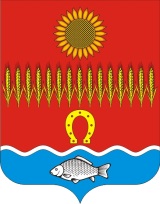                                           РОСТОВСКАЯ ОБЛАСТЬ                        НЕКЛИНОВСКИЙ РАЙОНСобрание депутатов Советинского сельского поселенияРЕШЕНИЕ О внесении  изменений и дополнений  в решение собрания депутатов Советинского сельского поселения от 14.11.2014 г. № 82 «Об установлении земельного  налога»В целях приведения принятых Собранием депутатов Советинского сельского поселения правовых актов, в соответствие с Налоговым кодексом Российской Федерации,   Собрание депутатов Советинского сельского поселения решило :	1. Внести в решение собрания депутатов Советинского сельского поселения от 14 ноября 2014 г. № 82 «Об установлении земельного налога» следующие изменения и дополнения:Пункт 5 изложить в следующей редакции: «5.Льгота, установленная п.4 данного решения, производится на основании документов, подтверждающих право на льготу, представляемых налогоплательщиком в налоговый орган по своему выбору.».              Налогоплательщики- физические лица, имеющие право на льготу, предоставляют заявление о предоставлении льготы и документы, подтверждающие право налогоплательщика на налоговую льготу, в налоговый орган по своему выбору.».          2. Признать утратившим силу Решение Собрания депутатов от 06.12.2016г. № 25 «О внесении  изменений и дополнений  в решение собрания депутатов Советинского сельского поселения от 27.09.2013г. № 45 «О  земельном  налоге».3. Контроль за выполнением настоящего решения возложить на постоянную комиссию Собрания депутатов Советинского сельского поселения по бюджету, налогам и  муниципальной  собственности (председатель- А.Г.Гончарова ).4. Настоящее решение вступает в силу с момента подписания и применяется  к правоотношениям, возникшим   01.01.2017 года . Председатель Собрания депутатов - главаСоветинского сельского поселения                                               В.А.Бондаренкослобода Советка 18 апреля 2017 года№ 44ПринятоСобранием депутатов18 апреля 2017 года